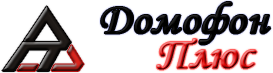 ТОВАРИЩЕСТВО СОБСТВЕННИКОВ 			тел. 314-314  ЖИЛЬЯ «ИЗУМРУД»				   Сайт: www.ETShop.ru14.04.2014 г.О вводе в эксплуатацию шлагбаумаУважаемые собственники!С 21 апреля 2014 г. вводится в эксплуатацию шлагбаум, расположенный на въезде во двор рядом с 6-ой секцией. Убедительная просьба всех автовладельцев, не получивших к указанному моменту пульт управления шлагбаумом, переставить свой автотранспорт на другие гостевые парковки ЖК “Изумруд”.	Шлагбаумы вдоль улицы Школьная будут введены в эксплуатацию после завершения Застройщиком ООО “Техлайн” строительно-монтажных работ по подключению шлагбаумов к электропитанию.С уважением,Правление ТСЖ “Изумруд”,Администрация “Домофон Плюс”